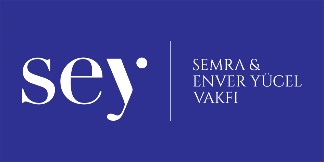 KONU		: MOZAİKETKİNLİK ADI	: SERBEST MOZAİK TASARIMLARI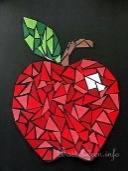 KADEME	: İLKOKUL 3. SINIFAMAÇ               : Görsel sanat çalışmasını oluştururken ifadeci yaklaşımı kullanır. İki boyutlu çalışmasında ön, orta, arka planı kullanır.                         MALZEMELER	: SİYAH FON KARTONU (ZEMİN)RENKLİ FON KARTONLARICETVELMAKASRESİM KALEMİSTİCK YAPIŞTIRICIAÇIKLAMA	: Öğrencileri mozaik sanatı anlatılır. Örneklerden yola çıkarak serbest bir biçimde kendi mozaik çalışmalarını tasarlamaları istenir.PÜF NOKTASI	:  EK BİLGİ	: DİKKAT!	: ÖRNEK RESİM :	 	    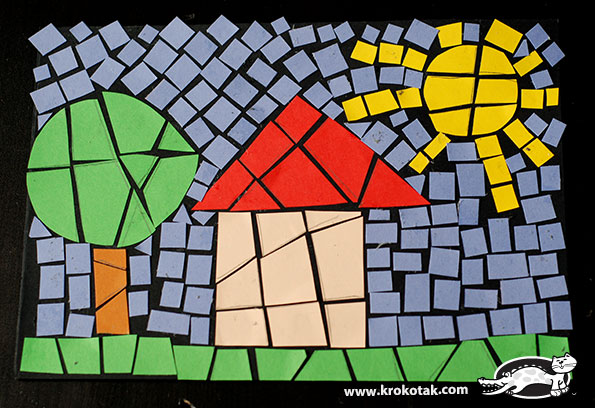 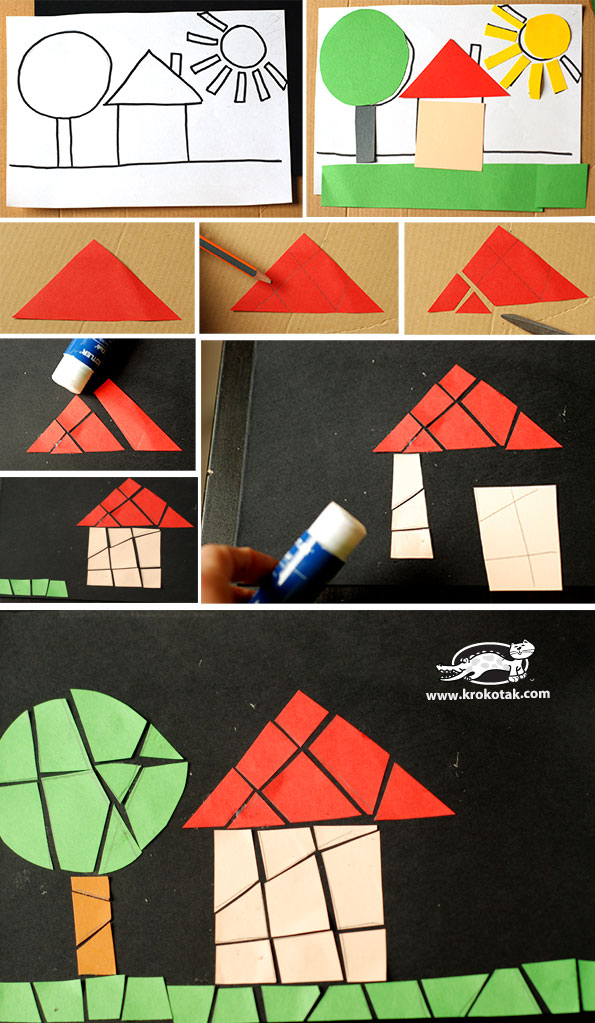 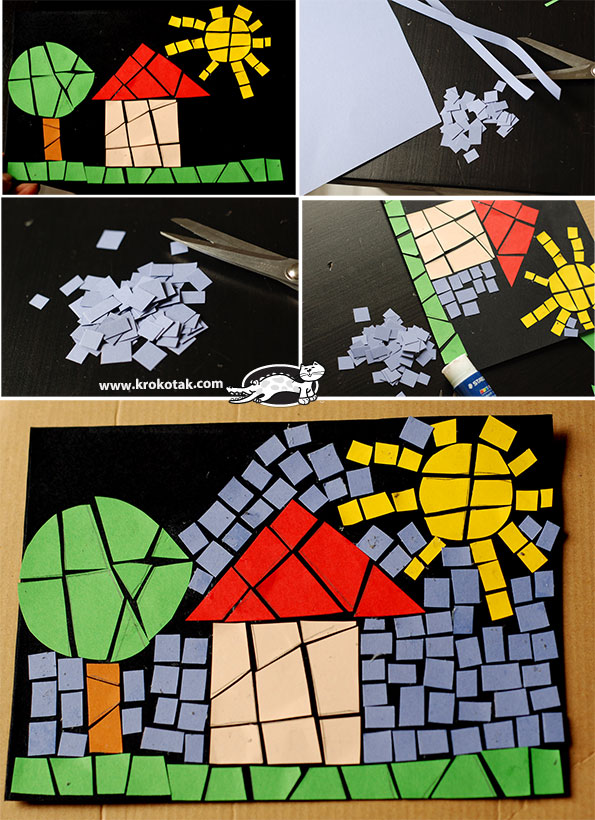 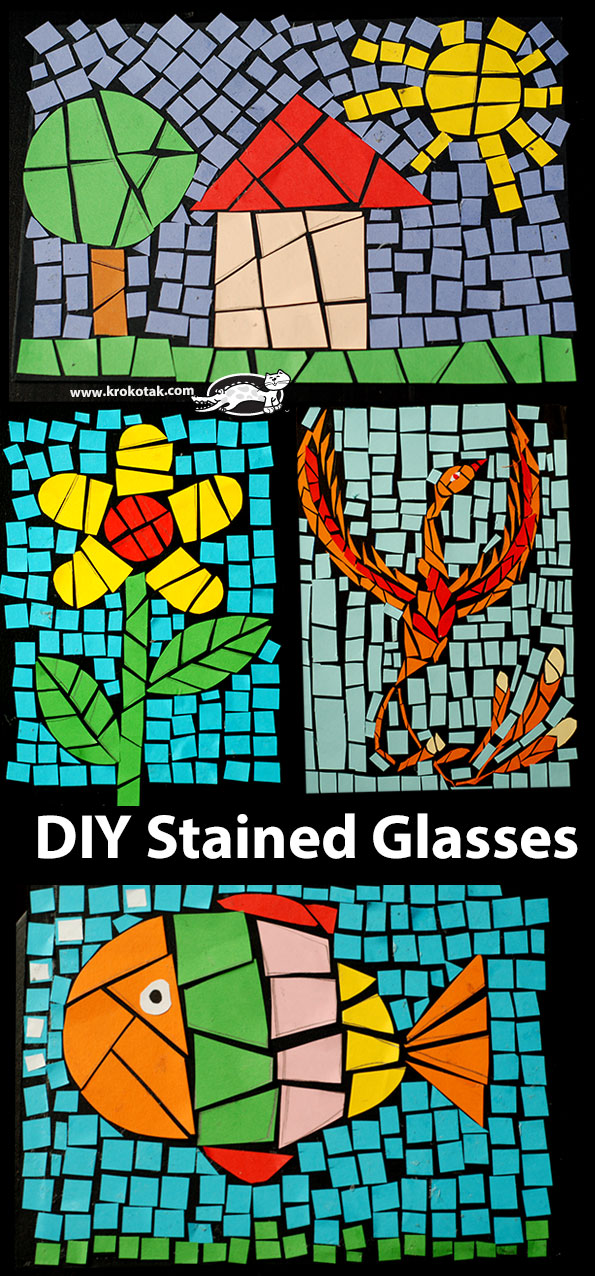 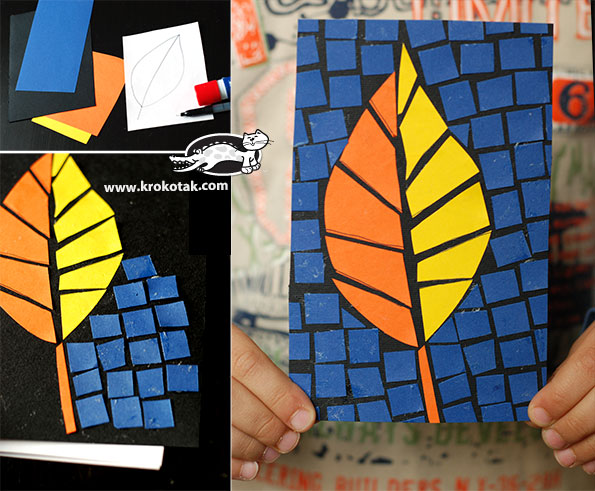 